JOB OBJECTIVE    A position that would allow me to serve as a worthy and responsible worker to positively benefit my employerOpen to opportunities for personal growth and professional advancement for and through institution programs and benefitsKEY STRENGHTSIn depth knowledge of the state rules and regulations related to providing health services Efficient and productive in delivering my assigned dutiesWell-attuned to social interactions and changesFast learner; can easily adapt to new environment and abides to the rulesHighly motivated and has the ability to work in a teamHas the zest for learning and willing to be trainedEDUCATIONAL BACKGROUND     Postgraduate Education 		Professional Education (18 units) 					Ateneo de Naga University					Naga City, Camarines Sur					April - May 2011     Tertiary Level			Bachelor of Science in Nursing  					Universidad de Sta. Isabel					Naga City, Camarines Sur					2005-2009     Secondary Level			Universidad de Sta. Isabel					Naga City,Camarines Sur					2001-2005     Elementary Level			Calabanga Central Division Pilot School 					Calabanga, Camarines Sur					1995-2001CAREER EXAMINATIONS      June 2015	      			Dubai Health Authority Assessment      September 2011 			Licensure Examination for Teachers       June 2010				International English Language Testing System 					Passed: Band Score 7      June 2009				Nursing Licensure Examination WORK EXPERIENCEJob Title: School NurseDate of Employment: August 23, 2015 – PresentNursing Responsibilities:Conduct regular health checks on all the students and staff of the schoolProvide health assessment by obtaining a child health and developmental history.Observe the child for development and health patterns in making nursing diagnosis.Actively collaborate with others to build student and family capacity for adaptation, self-management, self advocacy and learning.Observes student closely for sign of injuries or abuse.Provides first aid care and medically prescribed medication.Communicates with the teachers and parents if any child is unwell and requires special attention.Evaluates the physical needs of children and refer them to appropriate resources as needed.Records and update immunization, health findings and other relevant health data.Develops policies, procedures and work standards for student’s health.Provide leadership in promoting health and safety, including a healthy environmentJob Title: School NurseDate of Employment: January 1, 2012 – March 31, 2015Nursing Responsibilities: Provides care for injuries and acute illness for all students and long-term management of students with special health care needsApply first aid treatments and provide medications for students and employeesRenders health education by providing health information to individual students and groups of students through health education, science, and other classes.Assist all injured students and employees to the nearest hospital Maintain students’ medical and other similar recordsPromotes health and safety in a conducive learning environmentProvides quality health care and intervene with students’ actual and potential health problemsAssists with physical examinations and dental treatment when conducted in the schoolJob Title: Nurse Apprentice Type of Unit/Area of Assignment: Surgery Center, ENT Center, Eye Center, Bone Center, Imaging Center and Clinical LabDate of Deployment: August 16, 2010 – November 16, 2010Nursing Responsibilities: Oversees patient schedules, appointments, and proceduresPerform patient histories and physical examinations under physician supervisionMonitor treatment plans and maintains medical recordsProvide information to patients and the public regarding various medical conditionsAdminister treatments and medications and help patients to cope up with his healthJob Title: Nurse Fellow (Skills Enhancement Training for Nurses)Type of Unit/Area of Assignment: General Medical Ward, Medical Intensive Care Unit (MICU), Peritoneal Dialysis UnitType and Size: Tertiary Hospital with 500 bed capacityDate of Deployment: December 7, 2009 – April 15, 2010Nursing Responsibilities:Assists with the admission and discharge of patientsAssess patients’ status and notify physicians and permanent nurses of clinical changesMonitors vital signs, ensures safety of patientsExplains interventions and procedures prior to implementationAssists Nursing Staff with comprehensive aspect of patient’s care, including coordinating and administration of medications in emergency situationRecognizes signs and symptoms observed in patients and refers to attending physiciansBrings collected laboratory specimens to the laboratoryEducates patients and families on health care needsDocuments all care provided to the patientsOther Work ExperienceJob Title: Part Time Science TeacherInstitution: CalabangaDate of Deployment: January 2012 – March 2014Plan and prepare course of lessonsDevelop schemes of work in line with curriculum objectivesFoster the appropriate skills and social abilities to enable the optimum development of childrenPROFESSIONAL AFFILIATIONMember		             Philippine Nurses Association					             Albay Chapter, Region V, PhilippinesTRAININGS AND SEMINARS ATTENDEDFebruary 25, 2016		Fire Safety Fundamentals and Proper Use of Fire Extinguishers 				Emirates Civil Defence Academy, Dubai, U.A.E.January 22, 2016		Practical Guidelines for Infection Prevention and Control				Eduscope International, Dubai Healthcare City, Dubai, U.A.E.January 29, 2016		Pediatric Emergency Conditions and Treatment				Eduscope International, Dubsi Healthcare City, Dubai, U.A.E.January 31, 2015		 American Safety & Health Institute Training Program				 Basic Life Support Training				 Champagne Garden Hotel, Naga City, PhilippinesMay 31- June 1- 2, 2013	  Philippine Red Cross 			              Basic First Aid and Basic Life Support Training 				  Quipayo High School, Camarines Sur, Philippines January 5, 2013           	  Formative Assessment in Science			           	  Traveler’s Inn and Suites, Zambales City, Philippines October 5-6, 2012		  Classroom Management Techniques for Students with ADHD  			               People’s Hall Provincial Capitol, Albay, PhilippinesJanuary 29, 2010		   Critical Care Nursing,” Nursing Management of 				   Critically-ill Patients”   			   Bicol Medical Center, Naga City, Philippines January 19-21, 2010    	   Basic Intravenous Therapy Training Course				   Bicol Medical Center, Naga City, PhilippinesJanuary 22, 2010		   Hemodialysis, “A Modality in Extending Life”			   Bicol Medical Center, Naga City, Philippines   July 31, 2009		    	    5th Philippine Obstetrical and Gynecological Society (BICOL) 			                Annual Post Graduate Course, “Women’s Healthcare at its 				                Simplest”			    Villa Caceres Hotel, Naga City, PhilippinesOctober 6, 2008		   Soft Tissue Injuries,” Securing Life with a Knot”			   Universidad de Sta. Isabel, Naga City, Philippines November 16 - 		   English Proficiency Program December 19, 2009	               Camarines Sur Trade and Investment Center				   Naga City, PhilippinesFirst Name of Application CV No: 1700946Whatsapp Mobile: +971504753686 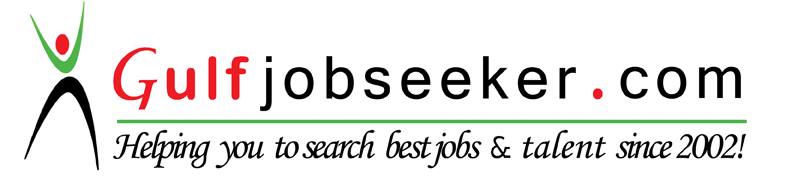 